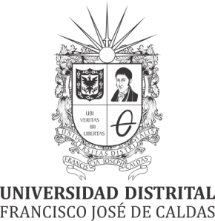 UNIVERSIDAD DISTRITALFRANCISCO JOSE DE CALDASVICERRECTORIA ADMINISTRATIVA Y FINANCIERAINVITACIÓN DIRECTA / CONVOCATORIA PÚBLICA Nº “OBJETO DE LA INVITACIÓN DIRECTA O CONVOCATORIA PÚBLICA”ACTA DE CIERREEn Bogotá D.C. a los (__) días del mes de ______ de _______, siendo las _________ se reunieron en la Vicerrectoría Administrativa y Financiera ubicada en la Sede Aduanilla de Paiba ubicada en la Calle 13 No. 31-75 de la ciudad de Bogotá los funcionarios de la Universidad, abajo firmantes y los interesados asistentes a la reunión. De esta manera se da cumplimiento a lo establecido en el numeral ____ CRONOGRAMA DE LA INVITACIÓN DIRECTA O CONVOCATORIA PÚBLICA Nº y el numeral ____ LUGAR DE PRESENTACIÓN DE LAS OFERTAS: El proceso se cerrará el día (__) de ____ de _____ a las _______ en _________________, ubicada en ____________________.En esta diligencia se abrirán las ofertas y se levantará un acta en la que conste la cantidad de propuestas presentadas, los nombres de los oferentes, los números de pólizas de seriedad de las ofertas, el número de folios total de cada una de las ofertas, el valor de las ofertas. Esta acta será suscrita por los funcionarios delegados por la Oficina de Control Interno, un delegado de la Vicerrectoría Administrativa y financiera y por un delegado de la parte técnica, así como los proponentes que asistan. Los resultados finales de la diligencia de cierre establecidos así en el acta, se publicarán en la Web de la entidad y en el SECOP II.Por lo tanto, se procede a cerrar el citado proceso; para lo cual se realiza la apertura de las propuestas encontrándose la siguiente información:CONSTANCIA: QUE LA UNIVERSIDAD DIO RESPUESTA A LAS OBSERVACIONES PRESENTADAS POR LOS OFERENTES A PREPLIEGOS Y PLIEGOS QUE FUERON PRESENTADAS EN LOS TIEMPOS ESTABLECIDOS EN EL PLIEGO DE CONDICIONES.OBSERVACIONES:Realizadas por la universidad Distrital:________________________________________________________________Por los oferentes que asisten a la diligencia de cierre:________________________________________________________________Siendo las __________ de la fecha antes señalada, se da por terminada la reunión, firmando por quienes en ella intervinieron:ESPACIO PARA LA FIRMA DE LOS REPRESENTANTES DE LA UNIVERSIDADPor los proponentes:No. NOMBRE DEL PROPONENTENITNº DE FOLIOS DEL ORIGINAL PRESENTADOSCOPIAPOLIZA DE SERIEDADOFERTA ECONOMICANOMBRECARGODEPENDENCIAFIRMAEMPRESANOMBRECEDULA FIRMA